Pizza Dough Recipe 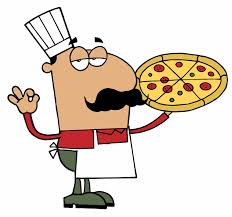 (Makes 2 small pizzas) Day 1: Preparing the DoughIngredients: 185ml warm water5ml yeast375ml all-purpose flour 60ml whole wheat flour 15ml olive oil5ml salt3ml sugar Method:Mix together water and yeast – let sit 5 minutes Add all other ingredients and mix to combine Once together knead for 10 minutes until smooth and elastic Place ball of dough in a small bowl that has been lightly coated in olive oil – turn the dough around so it gets coated Cover with plastic wrap and label – let sit in the back of the classroom until next day Day 2: Rolling the Dough and Baking Pizzas Method: Preheat oven to 500 degrees and put in your baking sheetRemove the plastic cover from the dough and punch it down – then recover and let sit for 5 minutes Prepare your desired toppings Split your dough into 2 equal sized balls On a lightly floured surface roll out the dough to half and inch thickness Brush the top with olive oil Bake crust for 5 minutes – remove from oven and put on toppings then bake for 10-15 minutes 